DIN 1440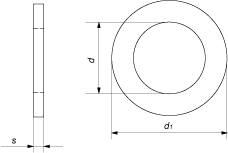 Все параметры в таблице указаны в мм.Диаметр резьбы крепежной деталиВнутренний диаметр dВнешний диаметр d1Толщина SМ3360,8М4480,8М55100,8М66121,6М77141,6М88162М1010202,5М1212253М1414283М1616283М1818304М2020324М2222344М2424384М2727405М3030455М3333505М3636526М4040586М4545627М5050688М5555759М6060809М6565909М70709510М757510010М808011012М858511012М909011512М959512012М10010012514